W dniu 28 maja 2018 r. w godzinach 17:00 – 19:00 w budynku Urzędu Gminy  
w Michałowicach (sala konferencyjna, II piętro) odbędą się trzecie nieodpłatne warsztaty w ramach cyklu „Być rodzicem i nie skonać!”, skierowane do rodziców z terenu naszej gminy, którzy chcą pogłębić swoją wiedzę i umiejętności w zakresie świadomego rodzicielstwa. Temat trzeciego spotkania to:„Jak wspierać rozwój emocjonalny dziecka - od niemowlaka do przedszkolaka”Warsztaty poprowadzi psycholog, psychoterapeutka, neuroterapeutka EEG-Biofeedback, trener umiejętności psychospołecznych i interpersonalnych z wieloletnim doświadczeniem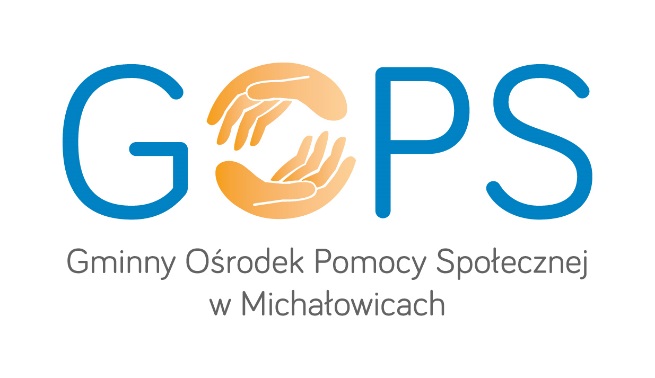 – pani Renata Rosa-Chłobowska